Succession Planning Approach: Things to ConsiderSample flow chart identifying the steps in the succession planning process. 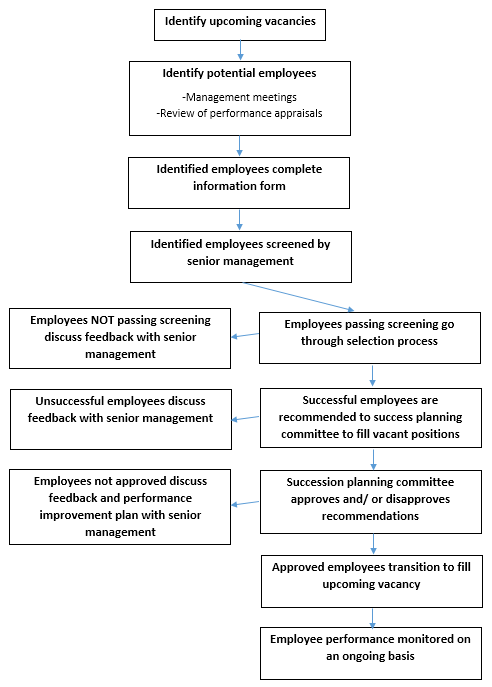 A sample form that can be used to collect information from employees in order to determine their suitability to fill the organization’s upcoming vacancies.  Adapted from Byham, William C., Audrey B. Smith, Matthew J. Paese. 2002. Grow Your Own Leaders. Acceleration Pools: A New Method of Succession Management. Upper Saddle River, NJ: Prentice-Hall Inc.Determine how the identified employees will be evaluated to determine those that are best suited to fill the vacancies.Tactic: A combination of selection activities that could include an interview and/or an in-basket exercise.How will the most qualified employees be transitioned into the respective vacancies.Tactic: Identified employees could job shadow the current incumbents until their retirement. Job shadowing could be on a part-time or a full-time basis. How will the lesser qualified employees be dealt with by the organization.Tactic: Senior management could prepare these employees to fill future internal vacancies by discussing areas of improvement that they need to work on and develop a performance improvement plan to help monitor their progress. What follow up activities will the organization undergo to monitor the progress of all identified employees.Tactic: All employees will receive performance evaluations on either an annual or semi-annual basis. Employee InformationEmployee InformationEmployee InformationEmployee InformationEmployee InformationName:       Name:       Name:       Name:       Name:       Title:       Title:       Title:       Title:       Title:       Job Classification:       Job Classification:       Job Classification:       Job Classification:       Job Classification:       Length of Service:       Length of Service:       Length of Service:       Length of Service:       Length of Service:       Time in Current Job:      Time in Current Job:      Time in Current Job:      Time in Current Job:      Time in Current Job:      Current Supervisor:      Current Supervisor:      Current Supervisor:      Current Supervisor:      Current Supervisor:      Career GoalsCareer GoalsCareer GoalsCareer GoalsCareer Goals1 to 3 Years:       1 to 3 Years:       1 to 3 Years:       1 to 3 Years:       1 to 3 Years:       3 to 5 Years:       3 to 5 Years:       3 to 5 Years:       3 to 5 Years:       3 to 5 Years:       Beyond 5 Years: Beyond 5 Years: Beyond 5 Years: Beyond 5 Years: Beyond 5 Years: Educational History Educational History Educational History Educational History Educational History Institution:      Degree:      Degree:      Area of Study:      Years:      Institution:      Degree:      Degree:      Area of Study:      Years:      Institution:      Degree:      Degree:      Area of Study:      Years:      Special Skills/ExpertiseSpecial Skills/ExpertiseSpecial Skills/ExpertiseSpecial Skills/ExpertiseSpecial Skills/ExpertiseLanguages:      Languages:      Languages:      Languages:      Languages:      Technology:      Technology:      Technology:      Technology:      Technology:      Professional Expertise:      Professional Expertise:      Professional Expertise:      Professional Expertise:      Professional Expertise:      Other:      Other:      Other:      Other:      Other:      Developmental Experiences - Past 3 YearsDevelopmental Experiences - Past 3 YearsDevelopmental Experiences - Past 3 YearsDevelopmental Experiences - Past 3 YearsDevelopmental Experiences - Past 3 YearsFormal Training:      Formal Training:      Competencies/Skills Developed:      Competencies/Skills Developed:      Competencies/Skills Developed:      Special Assignments:      Special Assignments:      Competencies/Skills Developed:      Competencies/Skills Developed:      Competencies/Skills Developed:      Other:      Other:      Competencies/Skills Developed:      Competencies/Skills Developed:      Competencies/Skills Developed:      